Памятка 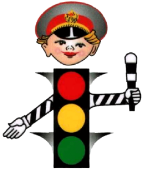 родителям по правилам дорожного движения.1. Необходимо учить детей не только соблюдать Правила дорожного движения, но и с самого раннего возраста учить их наблюдать и ориентироваться. Нужно учитывать, что основной способ формирования навыков поведения - наблюдение, подражание взрослым, прежде всего родителям. Многие родители не понимая этого, личным примером обучают детей неправильному поведению на дороге.2. Находясь с ребенком на проезжей части, не спешите, переходите дорогу размеренным шагом. Ни в коем случае нельзя бежать! Иначе вы научите спешить там, где надо наблюдать и соблюдать правила безопасности.3. Не посылайте ребенка переходить или перебегать дорогу впереди вас - этим вы обучаете его переходить дорогу, не глядя по сторонам. Маленького ребенка надо крепко держать за руку, быть готовым при попытке вырваться - это типичная причина несчастных случаев.4 .Учите ребенка смотреть! У ребенка должен выработаться твердый навык: прежде, чем сделать первый шаг с тротуара, он поворачивает голову и осматривает дорогу во всех направлениях. Это должно быть доведено до автоматизма.5. Начинать движение через проезжую часть на зеленый сигнал светофора можно только убедившись, что все машины остановились.6.Учите ребенка оценивать скорость и направление будущего движения машины. Научите ребенка определять, какая машина едет прямо, а какая готовится к повороту.7.Учите ребенка замечать машину. Иногда ребенок не замечает машину или мотоцикл, находящийся вдалеке. Научите его всматриваться вдаль.8. Твердо усвойте сами и научите ребенка, что входить в любой вид транспорта и выходить из него можно только тогда, когда он стоит. Объясните ребенку, что нельзя прыгать на ходу.9. Выходить на дорогу из-за стоящего транспорта нельзя!10. Составьте для ребенка "Маршрутный лист" от дома до школы. Помните, необходимо выбрать не самый короткий, а самый безопасный путь. Несколько раз пройдите этот путь вместе с сыном или дочерью, убедитесь, что ребенок твердо усвоил этот путь.